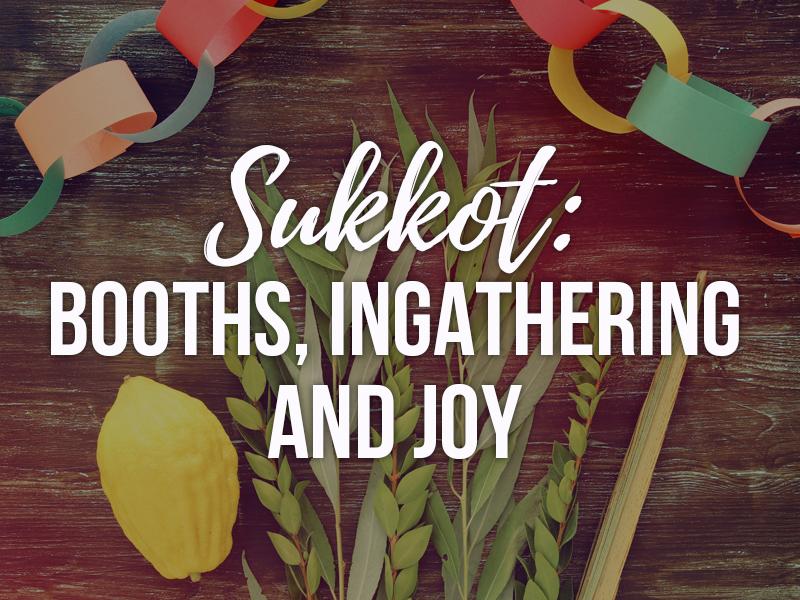                                     Sukkot     Northview Ladies’ Retreat 2019Where:  Bonclarken Conference Center, Flat Rock, NCWhen:  October 25-27, 2019Theme Verse: Leviticus 23:40-43 If you need financial help to go or have questions, contact Sara Paz.cell:  704-880-7506saraleighpaz@gmail.com                 Sukkot     Northview Ladies’ Retreat 2019  Turn in this sheet with your non-refundable deposit.NAME:____________________________________________________________________________________NUMBER OF PEOPLE IN YOUR ROOM:_____     2 person room ($140/person) – 2 twin bedsName of roommate – if known: _____________________________________________________COMMUNICATION ABOUT RETREAT:EMAIL:_________________________________________________CELL NUMBER:___________________________________________Make checks payable to Northview church of Christwith Ladies’ Retreat on the memo line.Place payment and this sheet in locked box outside of Ken Secrest’s office.For payment questions, see Susan Holthouser.cell:  704-880-5375srholthouser@gmail.com